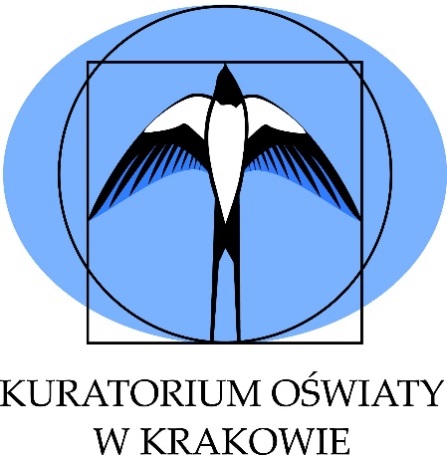 Małopolski Konkurs Języka Niemieckiego
dla uczniów szkół podstawowych województwa małopolskiego w roku szkolnym 2021/2022Zakres wiedzy i umiejętności wymaganych na poszczególnych etapachkonkursu i wykaz literatury obowiązującej uczestników 
oraz stanowiącej pomoc dla nauczycielaTematyka konkursuNa każdym z etapów konkursu obowiązuje zakres tematyczny ujęty w podstawie programowej  kształcenia ogólnego w zakresie języka obcego nowożytnego w szkole podstawowej (patrz: Treści nauczania - wymagania szczegółowe), określonej w Rozporządzeniu Ministra Edukacji Narodowej z dnia 14 lutego 2017 r. w sprawie podstawy programowej wychowania przedszkolnego oraz podstawy programowej kształcenia ogólnego dla szkoły podstawowej, 
w tym dla uczniów z niepełnosprawnością intelektualną w stopniu umiarkowanym lub znacznym, kształcenia ogólnego dla branżowej szkoły I stopnia, kształcenia ogólnego dla szkoły specjalnej przysposabiającej do pracy oraz kształcenia ogólnego dla szkoły policealnej (Dz. U. 
z 2017 r. poz. 356 z późn. zm.).Etap szkolnyObowiązuje następujący zakres tematyczny:człowiek,miejsce zamieszkania,edukacja,praca,życie prywatne,żywienie,zakupy i usługi,podróżowanie i turystyka,kultura,sport,zdrowie,świat przyrody.Etap rejonowy i etap wojewódzkiObowiązuje zakres tematyczny podany w etapie szkolnym oraz dodatkowo:nauka i technika,życie społecznewiedza realioznawcza na temat krajów niemieckojęzycznych w oparciu o podaną literaturę (symbole narodowe, przynależność do UE, podział administracyjny, organy konstytucyjne,  stolice, położenie, sąsiedzi, wielkość, ukształtowanie powierzchni, landy/kantony, największe/najmniejsze miasta, rzeki, góry itp., ludność, zwyczaje, święta, waluta, języki, szkolnictwo, znani przedstawiciele kultury, sportu, polityki, religii, techniki, filozofii itp., zabytki, specjały kulinarne, kierunkowe numery telefonów do tych państw) .Zakres wymaganej wiedzy i umiejętności uczestnikówEtap szkolnyUczniowie przystępujący do etapu szkolnego konkursu powinni wykazać się znajomością języka na poziomie A1  według sześciostopniowej skali poziomów biegłości w zakresie poszczególnych umiejętności językowych, zdefiniowanej przez Europejski System Opisu Kształcenia Językowego (ESOKJ). Podstawa programowa II.2.Etap rejonowyUczniowie przystępujący do etapu rejonowego konkursu powinni wykazać się znajomością języka na poziomie  A2/A2+  według wytycznych ESOKJ. Podstawa programowa II.1.Zarówno w  etapie szkolnym jak i  rejonowym przewidziany jest test pisemny, na który składają się:rozumienie tekstu czytanego,zadania leksykalno-gramatyczne (typu zamkniętego i otwartego).Etap wojewódzkiUczniowie przystępujący do etapu wojewódzkiego powinni wykazać się umiejętnościami językowymi, które wykraczają poza program nauczania języka niemieckiego w szkole podstawowej. Uczeń posiada bogaty zasób środków językowych (leksykalnych, gramatycznych, ortograficznych oraz fonetycznych) i potrafi je zastosować tak, aby umożliwiały formułowanie i rozumienie wypowiedzi na poziomie B1 (poziom samodzielności) według wytycznych ESOKJ.W etapie wojewódzkim przewidziany jest test pisemny, na który składają się:rozumienie tekstu słuchanego,rozumienie tekstu czytanego,zadania leksykalno-gramatyczne (typu zamkniętego i otwartego).Zakres gramatyczny:Etap szkolnyZakres struktur gramatycznych (znajomość, odmiana przez liczby, osoby, przypadki, rodzaje)  ujętych w programach nauczania j. niemieckiego w szkole podstawowej – wariant II.2 (np. Aleksandra Kubicka Program nauczania języka niemieckiego jako drugiego języka obcego w szkole podstawowej Wariant II.2).Etap rejonowyZakres struktur gramatycznych  ujętych w programach nauczania j. niemieckiego w szkole podstawowej – wariant II.2 a także zakres struktur gramatycznych (znajomość, odmiana przez liczby, osoby, przypadki, rodzaje) ujętych w INFORMATORZE o egzaminie ósmoklasisty z języka niemieckiego od roku szkolnego 2018/2019 pod redakcją Ewy Bartołd-Pieniążek, Ludmiły Stopińskiej, dr Marcina Smolika (patrz: https://cke.gov.pl) lub  Programie nauczania języka niemieckiego w szkole podstawowej II etap edukacyjny Wariant II.1 Bożeny Niebrzydowskiej.Etap wojewódzkiZakres struktur gramatycznych obowiązujących w etapie szkolnym i w etapie rejonowym oraz dodatkowo:Słowotwórstwo rzeczownika, czasownika i przymiotnika (dotyczy dodatkowych zagadnień nieujętych wcześniej w etapach szkolnym i rejonowym).Szczególne przypadki tworzenia liczby mnogiej rzeczowników.Odmiana rzeczowników – słaba, mocna, mieszana/nieregularna (dotyczy dodatkowych zagadnień nieujętych wcześniej w etapach szkolnym i rejonowym).Nazwy krajów, kontynentów i ich mieszkańców.Zaimek wzajemny einander w połączeniu z przyimkiem.Zaimek: einer, eine, eins z dopełniaczem.Przyimki z dopełniaczem: anstatt/statt; trotz; während; wegen oraz  anlässlich/aus Anlass; außerhalb; infolge; innerhalb.Przyimki określające miejsce, czas i przyczynę (dotyczy przyimków nieujętych we wcześniejszych etapach).Odmiana przymiotnika (dotyczy zagadnień nieujętych we wcześniejszych etapach np. odmiany przymiotnika po zaimkach typu: dies-, jen- itd., po których obowiązuje  tzw. deklinacja słaba, czyli jak po rodzajniku określonym)Przymiotnikowa odmiana innych części mowy.Szczególne formy odmiany przymiotnika.Rekcja przymiotników i przysłówków wymagających dopełniacza, celownika, biernika oraz odpowiedniego  przyimka (dotyczy przypadków, których nie uwzględniono we wcześniejszych etapach).Liczebniki ułamkowe.Imiesłowy – Partizip I / Partizip II jako przydawka.Czas przeszły Perfekt  czasowników modalnych.Perfekt z czasownikami, po których występuje bezokolicznik bez zu.Strona bierna Passiv (Präsens; Präteritum; Perfekt).Strona bierna Passiv z czasownikami modalnymi (Präsens; Präteritum).Strona bierna określająca stan (Präteritum; Perfekt).Rekcja czasownika (dotyczy dodatkowych przypadków nieujętych we wcześniejszych etapach z uwzględnieniem czasowników wymagających użycia mianownika, dopełniacza, celownika i biernika a także czasowników z przyimkami.Zdania pytające zawierające przeczenie.Zdania warunkowe nierzeczywiste.Zdania przyzwalające.Zdania ze spójnikami wieloczłonowymi.Tworzenie zdań (okolicznikowe czasu; okolicznikowe sposobu; warunkowe; okolicznikowe celu; przydawkowe; porównawcze; skutkowe) przy pomocy dodatkowych spójników, które nie zostały uwzględnione we wcześniejszych etapach.Uwaga:W Nowym Repetytorium z gramatyki języka niemieckiego Stanisława Bęzy znajduje się wykaz struktur gramatycznych (np. podstawowe formy czasowników nieregularnych, szczególne przypadki tworzenia liczby mnogiej rzeczowników, przyimki, rekcja, spójniki w danych typach zdań itp.) i należy je uwzględnić przygotowując się do konkursu.W zadaniach testowych wszystkich szczebli mogą pojawić się struktury gramatyczne spoza podanego zakresu gramatycznego. Jednak nie będą one miały wpływu na poprawność rozwiązania danego zadania.W zadaniach testowych wszystkich szczebli obowiązuje całkowita poprawność językowa (leksykalna, gramatyczna a także ortograficzna i interpunkcyjna) i tylko przy jej zachowaniu mogą być przyznawane punkty.Wykaz literatury pomocniczej dla uczestników oraz stanowiącej pomoc dla nauczyciela:Podręczniki do nauki j. niemieckiego w szkole podstawowej.Nowe Repetytorium z gramatyki języka niemieckiego, Stanisław Bęza, Wydawnictwo szkolne PWNPodręczniki gramatyczne np. Grammatik für dich, Krzysztof Tkaczyk, wyd. WSiPGrammatik- Gramatyka języka niemieckiego z ćwiczeniami- Justyna Łuczak, Przemysław Mróz. Wyd. WSiPGramatyka języka niemieckiego z ćwiczeniami Direkt- Giorgio Motta, wyd. LektorKlettIdiomatische Redewndungen von A-Z ein Übungsbuch für Anfänger und Fortgeschrittene von Annelise Heryog unter Mitwirkung von Arthur Michel und Herbert Riedel, wyd. LangenscheidtLandeskunde so interessant! Język niemiecki materiały kulturoznawcze z płytą DVD (A1, A2, B1). Elżbieta Kozłowska, wyd. Nowa EraDeutschland In Allen Facetten. Geographie, Geschichte und Kultur Deutschlands; Ilona Kromp, Adam Białecki; Wydawnictwo szkolne PWNNetografia:www.goethe